FILA DOMINANTEObjetivo: Digitar con todos los dedos de ambas manos.Conocer con qué dedo y de qué mano, se debe presionar cada tecla.Realizar ejercicios para memorizar la localización de las teclas alfabéticas ubicadas en la fila "dominante"(q, w, e, r, t, y, u, i, o, p).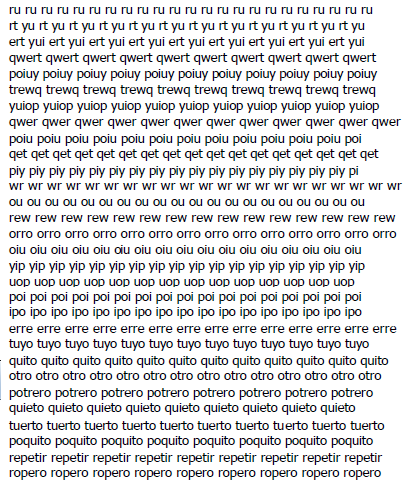 